时间：2020年12月10日地点：教师书吧主题：集体备课《4.5 电压的测量1》主讲人：沈加村参加人员：陈中国、沈加村、杨春莲、夏碎丽、章建淼、王小珍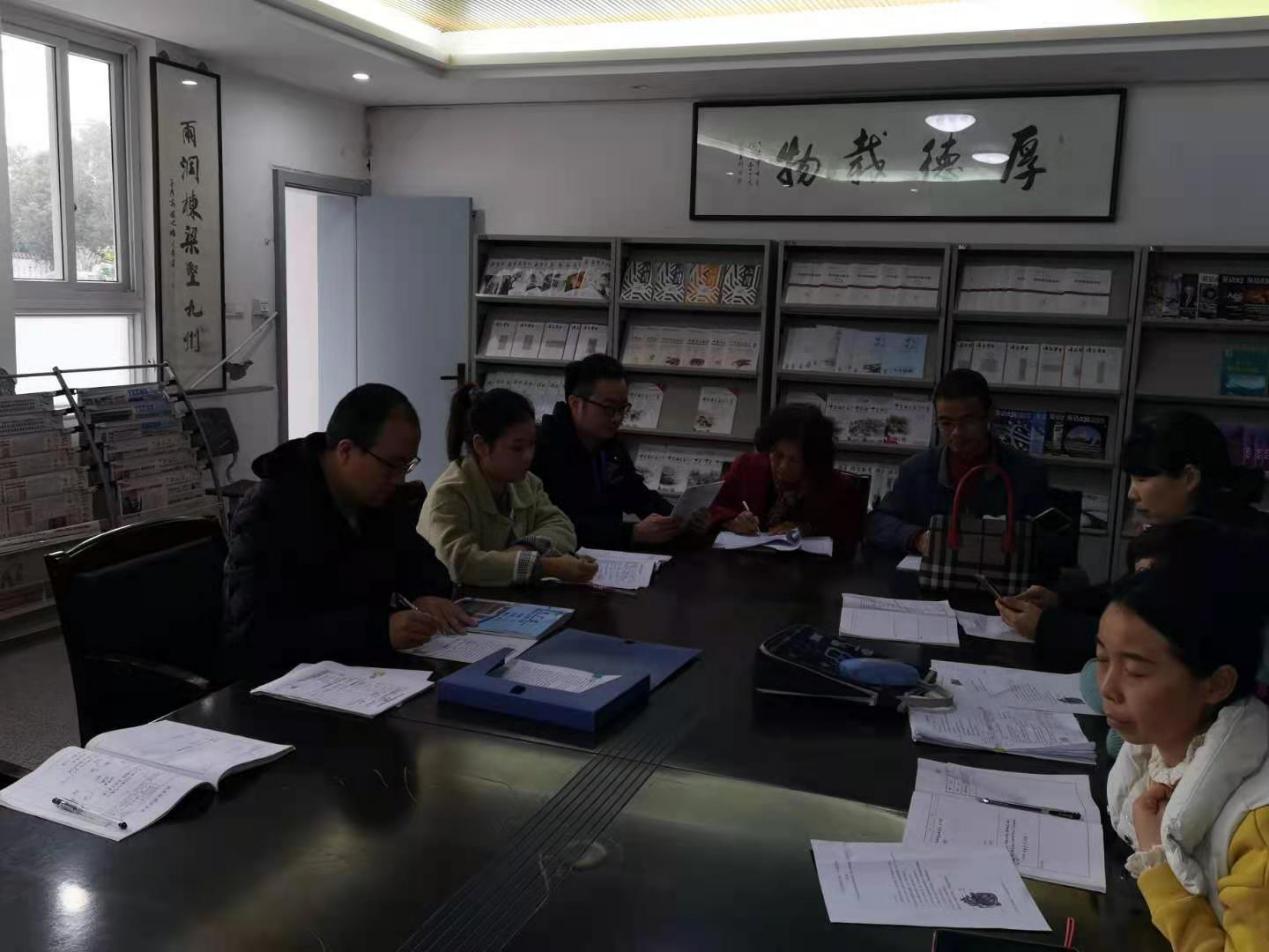 